Out of Scope if:Not full year NJ Resident (applies to both spouses if filing joint)Maintained living quarters in NY stateNY Source Income other than W-2 or UnemploymentNote: Self-employment income earned in NY is NY Source IncomeNote: NY government pensions are not NY Source IncomeNY W-2 with Box 1 not equal to NY Box 16Any exempt interest, dividends, capital gains with different treatment in NJ / NY (e.g. NJ or NY municipal bonds)NJ or NY Lottery winningsAny Pension/IRA income that would trigger an exclusion on NJ or NY returnNJ exclusions on NJ-1040 line 28a/b if line 26 <= 100,000 and age 62 or over or disabledNY exclusions on IT-203 line 28 if 59½ or overDisability incomeAny NY additions to or subtractions from income (e.g. 414(h) retirement contributions, Federal/NY government pensions)NYC Employee (have 1127.2 or need to file NY Form 1127)Do Steps below in order - Sequence is Important !!All Federal 1040 ItemsFor any W-2(s) (with NJ in box 15) – enter as usualFor any W-2(s) (with NY in box 15)Enter the Federal section as you would any W-2Be sure to use NY special codes for box 14 as applicableDO NOT use NJ special codes In the State Section use New York for Box 15If there is Local Wages, be sure to use NY special codes for Box 20 (“NYC”, “YONKERS”) – see Notes at bottom of screenIf the New Jersey amount exceeds the NY amount, or if there is NJ withholding, use the “Add State” button to add New Jersey in the state sectionEnter Only the Difference between the NJ and NY in Box 16 as NJ income (e.g. if NY is 25K and NJ is 27K put 25K in NY and 2K in NJ) When you click ContinueYou may get a warning about NY Box 16 being the same as Federal Box 1 – this is normalIf you also add NJ, you can expect the usual NJ warning(s) about Box 16Add NY (Non-Resident) State returnNew YorkSelect “State Section” in left menuClick “Add Another State Return”Choose “New York” and click ContinueSelect “Non-Resident” and click ContinueQuestion: “Was the Taxpayer or Spouse at any time during the tax year a resident of NYC or Yonkers OR a nonresident with earnings from NYC or Yonkers?”If answer to resident part is “YES”, then OOS – STOPQuestion: “Do you have a permanent [sic] home address different than the address on the return?” – If answer is “YES”, then fill in extra infoFill in Basic InformationIf MFJ you will get question “Please select who earned income in New York(Form IT-203C)?” – Answer “Do Not File” (if available); otherwise, answer “Both”Click “SAVE” to go back to the main NY screenClick “EXIT NEW YORK RETURN”Generate PDF for ReturnSelect “State Section” from the left menuClick the Print icon () for New York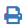 This will open a new browser window with the printed formsScroll down to the NY IT-203 (Nonresident and Part-Year Resident) sectionIf line 36 and line 68 are both zero, then there is no need to file a NY return.Go back to State Return section and click the “Delete” button for New YorkDo not enter anything in the NJ Checklist (Credit for Taxes Paid to Another State)Skip the rest of these instructions and do the NJ return as normalScroll to the bottom of NY IT-203 page 4 - ”Paid preparer must complete” box.Check:“Preparer’s NYTPRIN” box is empty and “NYTPRIN excl. code” is “09”There is no ERO or Preparer personal information in the box (e.g. name / e-mail)If above checks fail, then ERO needs to fix preparer setup info before return is transmittedGather Information for the NJ ChecklistUse PDF for Return to make entries on NJ Checklist (Credit for Taxes Paid to Another State):Name: New YorkAGI: Enter value from NY IT-203, page 2, line 31 second (NY) column Tax: Enter value from NY IT-203, page 3, line 50Go back to the main TaxSlayer browser windowNJ ReturnFill in as usual using NJ Checklist – including Credit for Taxes Paid to Another State sectionAlthough TSO will automatically compute values for NJ Schedule NJ-COJ, we have seen situations where the automatically computed values are wrong, so, to be safe, you must always override the computed values by entering the values from the NJ Checklist using one of the “Credit for Taxes Paid to other jurisdictions” menu itemsIf there is NY Sourced UnemploymentGo to the State Section \ New York \ Income Subject to Tax \ Enter Income, other than Wages, taxable to New York (Click Begin)Enter the NY Sourced Unemployment amount in the “Unemployment Compensation” boxClick Save/Continue until you get back to the State Return screen (with list of state returns)e-File SectionIf e-filing NY return, then TP (and SP) must sign NY TR-579-IT (just like federal 8879)Signed form goes in TP envelope (along with 8879)Driver’s License InformationSelect Type = “None Available” for TP (and SP)NY Penalty – NY 05.9See if entering prior year info removes penalty; otherwise, Let NY calculatePrinted ReturnLook for NJ-1040If lines 28a and 28b are not zero, then the values you entered for calculation of the NJ credit (NJ Schedule A) are not actually correct.  Fixing this can be very complicated, so the return is Out of Scope.  Be sure to check the scope limitations at the top of page 1 more carefully next time.Look for NJ Schedule COJBox 1 – Check that it matches amount you entered on NJ Checklist – AGIBox 9a – Check it is the same as the value you entered on NJ Checklist – TaxAdditional Information:NJ-1040 InstructionsNJ GIT-3W - Credit for Taxes Paid to Other Jurisdictions (Wage Income)NY IT-203 InstructionsNY Tax Bulletin IT-615 – NY Source Income